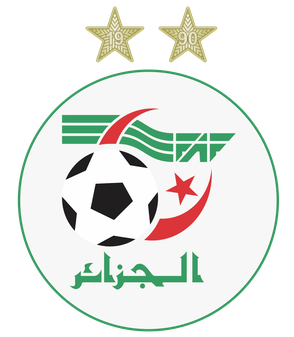 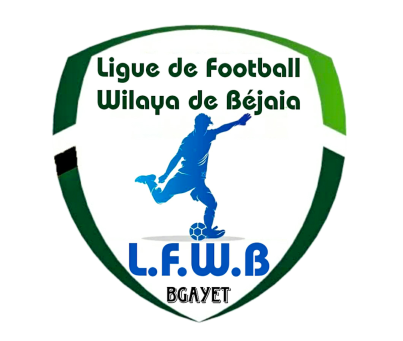 FEDERATION ALGERIENNE DE FOOTBALL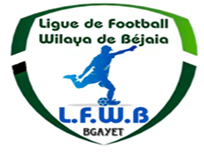 الاتحاد الجزائري لكرة القدمLIGUE DE FOOT BALL DE LA WILAYA DE BEJAIAالرابطة كرة القدم لولاية بجايةCOMMISSION JURIDICTIONNELLE DE DISCIPLINEMembres présents :Melle   FRISSOU       NADIA         JuristeMr      MEZIANE      KARIM        SecrétaireMr.     DJOUDER       MADJID      S/GENERALMr      IDIR                LAID             MEMBREOrdre du jour :    Traitements des Affaires Disciplinaires.                 Groupe «  HONNEUR »Affaire n°113 : Rencontre * JSIO -USS* Du 24.12.2022Affaire n°114 : Rencontre * RCS –NCB  * Du 24.12.2022Affaire n°115 : Rencontre *SRBT  - OMC * Du 23.12.2022              Affaire n°116 : Rencontre * CRBAR – ARBB * Du 24.12.2022Affaire n°117 : Rencontre * CRBA –RCIA* Du 24.12.2022Division «  PRE-HONNEUR »Affaire n°118 : Rencontre * CSATT –CSB* Du 23.12.2022Affaire n°119 : Rencontre * AST–IRBBH* Du 23.12.2022 Affaire n°120 : Rencontre * CRM –OST * Du 23.12.2022Affaire n°121 : Rencontre * JSB –WRBO * Du 23.12.2022Affaire n°122 : Rencontre * ESTW  – NBT * Du 23.12.2022Affaire n°123 : Rencontre * CSSA –CSPC * Du 23.12.2022Affaire n°124 : Rencontre * JST –OCA* Du 23.12.2022DIVISION « jeunes»          U19Affaire n°125 : Rencontre * CRBA –ESTW * Du 23.12.2022 Affaire n°126 : Rencontre * JSTA  –RCS * Du 24.12.2022 Affaire n°127 : Rencontre * JSIO  –AAS* Du 23.12.2022 Affaire n°128 : Rencontre * OCA  –CSATT * Du 24.12.2022 U19Affaire n°129 : Rencontre * JSB  –JST * Du 25.12.2022 U19           DIVISION « jeunes»U17	Affaire n°130 : Rencontre * AST  –CRM * Du 24.12.2022 Affaire n°131 : Rencontre * NCB   –USS  * Du 23.12.2022 Affaire n°132 : Rencontre * JSIO - AAS  * Du 23.12.2022 Affaire n°133 : Rencontre * OCA   –CSATT * Du 24.12.2022 Affaire n°134 : Rencontre * JSTA  –RCS * Du 24.12.2022                    ETAT RECAPITULATIF DES AFFAIRES   DISCIPLINAIRES TRAITEESJournées du 23/24.12.2022 ET 25.12.2022Type  ClubNom et prénomLicenceSanctionMotif SanctionAmendeArticleJoueur JSIOSADJI   SALIM22W06J0324AvertissementJD--joueurJSIODJOUHERI   HAMZA22W06J0355Avertissement   JD--joueurUSSMENDIL   NAIM22W06J1926AvertissementJD--joueurUSSTANENT   ANIS22W06J0413AvertissementCAS--Joueur USSHADJARA   WALID22W06J0497AvertissementJD--Type  ClubNom et prénomLicenceSanctionMotif SanctionAmendeArticleJoueur RCSOULGHADI  MOUSSA22W06J0160AvertissementAJ--joueurNCBMERATLA  ACHREF22W06J0266Expulsion(01) match de suspension ferme pour CUMUL-103joueurNCBSEKLAB  NASSM22W06J0268AvertissementCAS--joueurNCBAIT SAHEL   MASSIL22W06J0501AvertissementCAS--Type  ClubNom et prénomLicenceSanctionMotif SanctionAmendeArticleJoueurOMCBENHAMMA  WALID22W06J0457Avertissement(01) match de suspension ferme pour CD1.000 DA101joueurOMCKERROUA  BOUALEM22W06J0451AvertissementCAS--Amende de 5.000 DA au club SRBT pour JETS DE PROJECTILES  (ART. 49 RG AMATEUR).Amende de 5.000 DA au club SRBT pour JETS DE PROJECTILES  (ART. 49 RG AMATEUR).Amende de 5.000 DA au club SRBT pour JETS DE PROJECTILES  (ART. 49 RG AMATEUR).Amende de 5.000 DA au club SRBT pour JETS DE PROJECTILES  (ART. 49 RG AMATEUR).Amende de 5.000 DA au club SRBT pour JETS DE PROJECTILES  (ART. 49 RG AMATEUR).Amende de 5.000 DA au club SRBT pour JETS DE PROJECTILES  (ART. 49 RG AMATEUR).Amende de 5.000 DA au club SRBT pour JETS DE PROJECTILES  (ART. 49 RG AMATEUR).Amende de 5.000 DA au club SRBT pour JETS DE PROJECTILES  (ART. 49 RG AMATEUR).Type  ClubNom et prénomLicenceSanctionMotif SanctionAmendeArticleJoueur CRBARHAMIDOUCHE OUALID22W06J0345AvertissementJD--JoueurCRBARBRAHIMI  MASSINISSA22W06J0353AvertissementJD--JoueurARBBBAOUCHE  KHALED22W06J0541AvertissementJD--Type  ClubNom et prénomLicenceSanctionMotif SanctionAmendeArticlejoueurCRBAIDRES  ADEL22W06J0481AvertissementCAS--joueurRCIAMADANI  LYES22W06J0175AvertissementCAS--Type  ClubNom et prénomLicenceSanctionMotif SanctionAmendeArticleJoueur CSATTHADJAR  SLIMANE 22W06J0788AvertissementCAS--JoueurCSATTRASSOUL ABRAHAM22W06J0703AvertissementCAS--JoueurCSATTMEZIANI   SAMI22W06J0739AvertissementCAS--JoueurCSBBOUAICHA M/ARAB22W06J0326AvertissementCAS-		-JoueurCSBBENATMANE  YANIS22W06J0300AvertissementCAS-		-JoueurCSBAMROUCHE  OMAR22W06J0329Avertissement(01) match de suspension ferme pour CD1.000 DA		101JoueurCSBBENAMARA   ABDELHAK22W06J1124AvertissementCAS-		-JoueurCSBKHOUKHI  MASSINISSA22W06J0328AvertissementJD-		-Amende de 500 DA au club CSB  pour CONDUITE  INCORRECTE  DE L’EQUIPE (ART. 130 RG AMATEUR).Amende de 500 DA au club CSB  pour CONDUITE  INCORRECTE  DE L’EQUIPE (ART. 130 RG AMATEUR).Amende de 500 DA au club CSB  pour CONDUITE  INCORRECTE  DE L’EQUIPE (ART. 130 RG AMATEUR).Amende de 500 DA au club CSB  pour CONDUITE  INCORRECTE  DE L’EQUIPE (ART. 130 RG AMATEUR).Amende de 500 DA au club CSB  pour CONDUITE  INCORRECTE  DE L’EQUIPE (ART. 130 RG AMATEUR).Amende de 500 DA au club CSB  pour CONDUITE  INCORRECTE  DE L’EQUIPE (ART. 130 RG AMATEUR).Amende de 500 DA au club CSB  pour CONDUITE  INCORRECTE  DE L’EQUIPE (ART. 130 RG AMATEUR).Amende de 500 DA au club CSB  pour CONDUITE  INCORRECTE  DE L’EQUIPE (ART. 130 RG AMATEUR).Type  ClubNom et prénomLicenceSanctionSanctionMotif SanctionAmendeArticleJoueur ASTBENBEKKA  ANIS 22W06J0888AvertissementJDJD--JoueurASTIKHLEF AZEDDINE 22W06J0849AvertissementJDJD--JoueurASTMANSOURI  HICHAM 22W06J0884AvertissementJDJD--JoueurIRBBHRAHLI   FERHAT22W06J0800AvertissementCASCAS--JoueurIRBBHAITTALEB AIMAD22W06J1614AvertissementCASCAS--JoueurIRBBHMAZIZ  NACIME22W06J0609AvertissementCASCAS--JoueurIRBBHDEFDAFI  FATEH22W06J0611AvertissementJDJD--JoueurIRBBHCHEKKOUH   AIMEN22W06J0616AvertissementCASCAS--Amende de 500 DA au club IRBBH  pour CONDUITE  INCORRECTE  DE L’EQUIPE   (ART. 130 RG AMATEUR).Amende de 500 DA au club IRBBH  pour CONDUITE  INCORRECTE  DE L’EQUIPE   (ART. 130 RG AMATEUR).Amende de 500 DA au club IRBBH  pour CONDUITE  INCORRECTE  DE L’EQUIPE   (ART. 130 RG AMATEUR).Amende de 500 DA au club IRBBH  pour CONDUITE  INCORRECTE  DE L’EQUIPE   (ART. 130 RG AMATEUR).Amende de 500 DA au club IRBBH  pour CONDUITE  INCORRECTE  DE L’EQUIPE   (ART. 130 RG AMATEUR).Amende de 500 DA au club IRBBH  pour CONDUITE  INCORRECTE  DE L’EQUIPE   (ART. 130 RG AMATEUR).Amende de 500 DA au club IRBBH  pour CONDUITE  INCORRECTE  DE L’EQUIPE   (ART. 130 RG AMATEUR).Amende de 500 DA au club IRBBH  pour CONDUITE  INCORRECTE  DE L’EQUIPE   (ART. 130 RG AMATEUR).Amende de 500 DA au club IRBBH  pour CONDUITE  INCORRECTE  DE L’EQUIPE   (ART. 130 RG AMATEUR).Type  ClubNom et prénomLicenceSanctionSanctionMotif SanctionAmendeArticlejoueurCRMAYAD   AMINE 22W06J0200AvertissementCASCAS--joueurCRMAGGOUN  YACINE22W06J0392AvertissementCASCAS--joueurOSTDAHMANI    HAMOUCHE22W06J0297AvertissementJDJD--Type  ClubNom et prénomLicenceSanctionMotif SanctionAmendeArticleJoueurJSBHAMMA  MASSINISSA22W06J0697AvertissementAJ--JoueurJSBTAMENDJARI   ABDELHAK22W06J1781AvertissementJD--JoueurJSBHAMMAMOUCHE  NOUREDDINE22W06J0699AvertissementAJ-JoueurWRBOMESSAIL  M/LAID22W06J0658AvertissementJD--JoueurWRBOADJABI  YANIS22W06J0091AvertissementJD--JoueurWRBOCHERFI   SALACE 22W06J0337AvertissementCAS--Type  ClubNom et prénomLicenceSanctionMotif SanctionAmendeArticleJoueur ESTWMERABTI  MASSINISSA22W06J0731AvertissementJD--joueurESTWDEHAS  NAMIR22W06J0727AvertissementCAS--joueurESTWMERABET RAYAN22W06J2640AvertissementCAS--Amende de 5.000 DA au club NBT  pour L’ABSENCE DE L’ENTRAINEUR   (ART. 53 RG AMATEUR).Amende de 5.000 DA au club NBT  pour L’ABSENCE DE L’ENTRAINEUR   (ART. 53 RG AMATEUR).Amende de 5.000 DA au club NBT  pour L’ABSENCE DE L’ENTRAINEUR   (ART. 53 RG AMATEUR).Amende de 5.000 DA au club NBT  pour L’ABSENCE DE L’ENTRAINEUR   (ART. 53 RG AMATEUR).Amende de 5.000 DA au club NBT  pour L’ABSENCE DE L’ENTRAINEUR   (ART. 53 RG AMATEUR).Amende de 5.000 DA au club NBT  pour L’ABSENCE DE L’ENTRAINEUR   (ART. 53 RG AMATEUR).Amende de 5.000 DA au club NBT  pour L’ABSENCE DE L’ENTRAINEUR   (ART. 53 RG AMATEUR).Amende de 5.000 DA au club NBT  pour L’ABSENCE DE L’ENTRAINEUR   (ART. 53 RG AMATEUR).Type  ClubNom et prénomLicenceSanctionMotif SanctionAmende     ArticlejoueurCSPCBRAHMI   RIADH22W06J0841EXPULSION (04) matchs  fermes de suspension pour insultes 5.000 DA		112joueurCSPCHOCINI  KHALED22W06J0866AvertissementAJ		-Type  ClubNom et prénomLicenceSanctionMotif SanctionAmendeArticlejoueurJSTBRIKH  HICHAM22W06J0153AvertissementCAS--Type  ClubNom et prénomLicenceSanctionSanctionMotif SanctionAmendeArticleJoueur CRBASAOU  RAMZI22W06J1035AvertissementCASCAS--Joueur ESTWMERABET  RAYAN22W06J2640AvertissementCASCAS--Joueur ESTWKERRAMI  FARES22W06J2633AvertissementJDJD--Type  ClubNom et prénomLicenceSanctionSanctionMotif SanctionAmendeArticleJoueur RCSAIT RADI M/TAHAR22W06J1588AvertissementCASCAS--Type  ClubNom et prénomLicenceSanctionSanctionSanctionMotif SanctionAmendeArticleJoueur JSIOAZZOUGUEN M/SALAH22W06J2789Expulsion(02) matchs  fermes de suspension pour voies de fait envers adversaire(02) matchs  fermes de suspension pour voies de fait envers adversaire(02) matchs  fermes de suspension pour voies de fait envers adversaire1.500 DA98/RG DES JEUNESJoueurAASHEBBACH CHAMSEDDINE  22W06J0036Expulsion(02) matchs  fermes de suspension pour voies de fait envers adversaire(02) matchs  fermes de suspension pour voies de fait envers adversaire(02) matchs  fermes de suspension pour voies de fait envers adversaire1.500 DA98/RG DES JEUNESJoueur JSIOLAHLOUH  SIDALI22W06J2795AvertissementAvertissementCASCAS--Joueur JSIOAIT YAHIA  NOUREDDINE22W06J3237AvertissementAvertissementCASCAS--Joueur JSIOBENAHMED  ZINEDDINE 22W06J2803AvertissementAvertissementJDJD--Joueur AASOUALI  DJAFER22W06J0050AvertissementAvertissementCASCAS--Joueur AASDJEMAOUNE HANI22W06J0031AvertissementAvertissementJDJD--Type  ClubNom et prénomLicenceSanctionSanctionMotif SanctionAmendeArticleJoueur OCABOUAKKACHE  MOURAD 22W06J2552AvertissementCASCAS--Joueur OCAMEKSAOUI   ADEL22W06J2819AvertissementCASCAS--Joueur CSATTBELLIL   MOULOUD22W06J1616AvertissementJDJD--Joueur CSATTHIBER   YANIS22W06J1506AvertissementCASCAS--Type  ClubNom et prénomLicenceSanctionSanctionMotif SanctionAmendeArticleJoueur JSBADJAS ABDERRAHMANE22W06J2817AvertissementJDJD--Joueur JSBOUARAB  REDHA22W06J1985AvertissementAJAJ--Joueur JSBDEBACHE ABDELOUAKIL22W06J1772AvertissementJDJD--Joueur JSTBRIKH  AIMANE22W06J0693AvertissementCASCAS--Joueur JSTBRIKH  HABIL22W06J1956AvertissementCASCAS--Type  ClubNom et prénomLicenceSanctionSanctionMotif SanctionAmendeArticleJoueur ASTOUMAKHLOUF  ARIS22W06J3150AvertissementAJAJ--Joueur CRMZIRAOUI  NOUREDDINE22W06J2027AvertissementAJAJ--Type  ClubNom et prénomLicenceSanctionSanctionMotif SanctionAmendeArticleJoueur USSTEBBIB  A /DJALIL22W06J1666AvertissementCASCAS--Type  ClubNom et prénomLicenceSanctionSanctionMotif SanctionMotif SanctionAmendeArticleJoueur JSIOMENDI  REDA22W06J2752EXPULSION(02) matchs  fermes de suspension pour JEU BRUTAL (02) matchs  fermes de suspension pour JEU BRUTAL (02) matchs  fermes de suspension pour JEU BRUTAL -95/RG DES JEUNESjoueurJSIOTAMOUM  A/MOUMEN22W06J3547AvertissementAvertissementAvertissementJD--joueurJSIOBOUMAZA  ABDERRAOUF22W06J2768AvertissementAvertissementAvertissement AJ--Type  ClubNom et prénomLicenceSanctionSanctionSanctionMotif SanctionAmendeArticleJoueur OCAYAHIAOUI  JUBA22W06J2359AvertissementJDJDJD--joueurCSATHIBER  LOUNAS22W06J2363AvertissementAvertissementJDJD--Type  ClubNom et prénomLicenceSanctionMotif SanctionMotif SanctionAmendeArticleJoueur RCSIARICHENE AMINE22W06J1310AvertissementAvertissementCAS--Joueur RCSALEM   ZAKARIA22W06J1334AvertissementAvertissementJD--Joueur RCSNAIT CHALAL SAID22W06J1423AvertissementAvertissementCAS--Joueur JSTABAHRIA  YANI22W06J1725AvertissementAvertissementCAS--Désignation des sanctionsSeniorsSeniors JeunesTotalDésignation des sanctionsHon.P-Hon. JeunesTotalNombre d’affaires05071022Avertissements14292972Contestations décisions0101-02Expulsions joueurs01010305Expulsions dirigeants----Conduite incorrect-02-02Jets de projectiles01--01